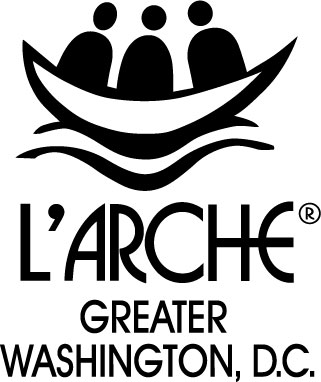 Core Person Inquiry FormThis form is intended to express interest by an adult who has an intellectual disability (or his/her advocate) in living in L’Arche as a “core person.” The form is not an application and does not guarantee placement in a L’Arche home. L’Arche does not have a first-come-first-served waiting list, but will contact those who are eligible who have filled out the inquiry form should there be an opening in a L’Arche home.Date form completedInformation about the person completing this formName:Phone number:E-mail:Relationship to person desiring to live in L’Arche:Information about the person with a disability desiring to live in L’ArcheName:Address:Phone number:E-mail:Date of birth:Gender:Guardian or authorized representative:Current living situation:Information about current primary caregiverName (of person or provider):Address:Phone number:E-mail:Disabilities or conditions (please circle or check all that apply):AutismBehavior challengesBlindness/severe visual impairmentCerebral palsyChemical dependency (specify)Deafness/severe hearing impairmentEmotional disabilityEpilepsy/seizure disorderHead/spinal cord injuryIntellectual Disability Specific learning disabilitySpeech impairmentOther (specify)At what age was the disability first diagnosed?   Functional abilities (please circle all that apply)Mobility:  Walks independentlyWalks with aid like crutches or walkerUses wheelchair Can use stairs independentlyLevel of mobility assistance:  No needNeeds an assistive deviceSometimes needs the help of a personAlways needs the help of a personc. Primary means of communication? Speaks and can be understood by othersUses sign language or communication deviceUses gestural communication Does not speak but can understand what is saidDoes not speak and does not understand what is saidCommunicates by language other than English (specify language)Sources of funding available (please circle all that apply):1. SSI2. SSDI3. Medicaid Waiver     (specify which Waiver and whether in DC or Virginia)    ___________________________________________5. Medicare    Part A      Part B6. Prescription Drug Plan   __________________7. Medicaid (specify DC or Virginia)8. Private health insurance        __________________9. Family or personal funds10. Special Needs Trust 11. Other_________________Services ReceivedDoes the person receive government-administered disability services (DDA in DC, DBHDS in VA)?If yes, which services________________________________If no, is the person eligible for funding from DC or VA?Thank you for filling out the inquiry form. If you would like to receive community updates and invitations to public events, please mark here: ____